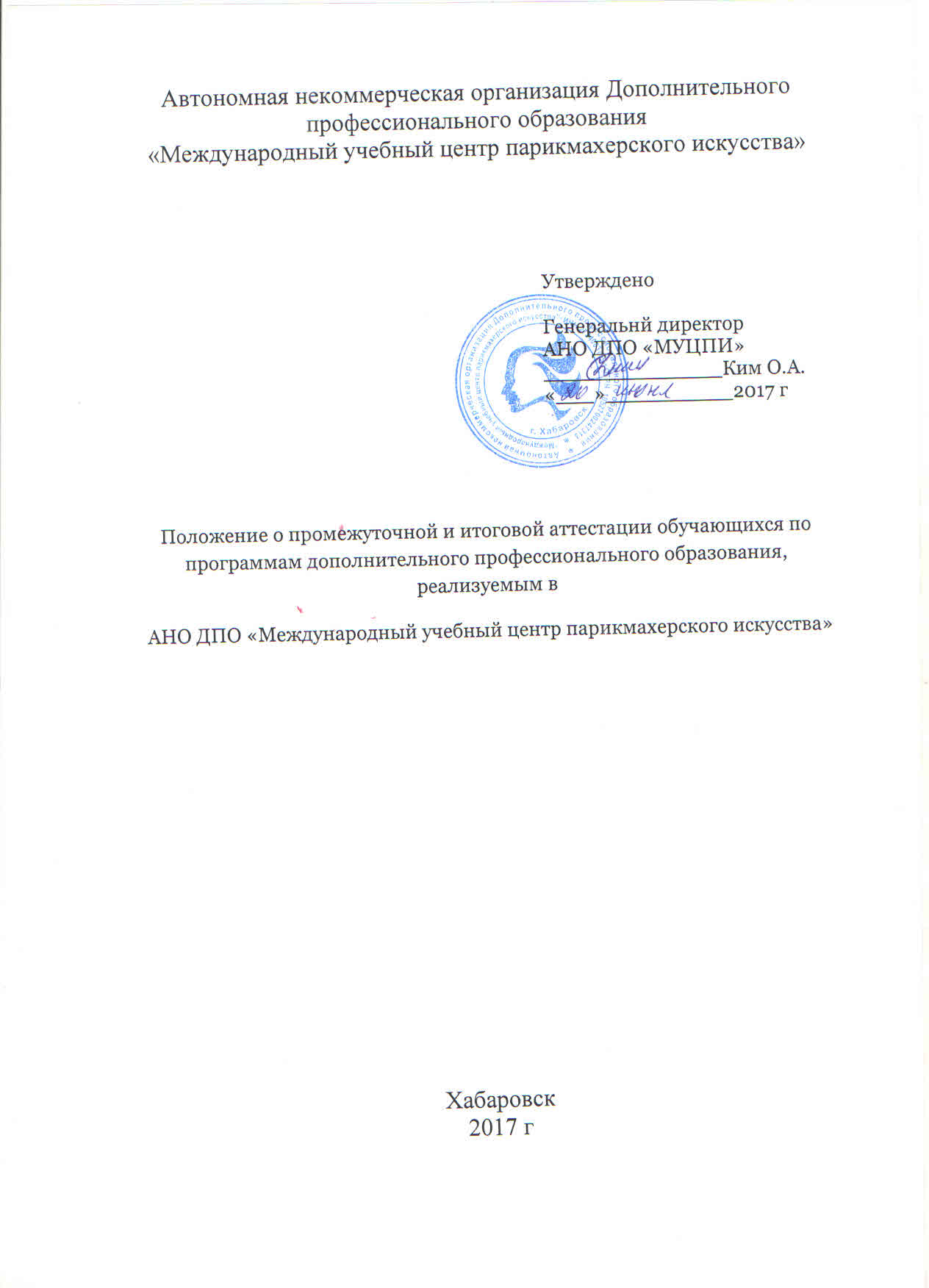 Общие положения.Положение о промежуточной и итоговой аттестации обучающихся по программам дополнительного профессионального образования, реализуемом в АНО ДПО «Международный учебный центр парикмахерского искусства» составлено со статьей 30,58 Федерального закона от 29.12.12 № 273-ФЗ «Об образовании в Российской Федерации» и Устава АНО ДПО «Международный учебный центр парикмахерского искусства».Положение устанавливает порядок организации и проведения контроля качества освоения дополнительного профессионального образования, реализуемых а АНО ДПО «Международный учебный центр парикмахерского искусства».Контроль качества освоения программ дополнительного профессионального образования включает в себя промежуточную итоговою аттестацию обучающихся.Промежуточная аттестация обучающихся обеспечивает оценивает промежуточные результаты обучения по дисциплинам дополнительной профессиональной образовательной программы.Итоговая аттестация обещающихся обеспечивает оценивание окончательных результатов обучения по дополнительным профессиональной программе.Лицам, успешно прошедшим итоговую аттестацию, выдается Свидетельство о квалификации установленного образца, в зависимости от реализуемой программы: свидетельство или сертификат.Лицам, не прошедшим итоговой аттестации или получившим на итоговой аттестации неудовлетворительные результаты, а также лицам, освоившим часть образовательной программы и (или) отчисленным из АНО ДПО «Международный учебный центр парикмахерского искусства», выдается справка об обучении установленного образца.Организация и проведение промежуточной аттестации При освоении дополнительных профессиональных программ, программой обучения и учебным планом может быть предусмотрена промежуточная аттестация, которая определяет уровень  форсированности базовых компетенций обучающегося в дисциплинах профессиональной программы.Промежуточная аттестация проводится как оценка результатов обучения за определенный промежуток учебного времениПромежуточная аттестация обучающихся по дисциплине дополнительной профессиональной программы осуществляется по завершении изучения дисциплины преподавателем, ведущим данную дисциплину.Формы, система оценивания, порядок проведения промежуточной аттестации обучающихся устанавливаются программой обучения и учебным планом, утвержденным в установленном порядке.Промежуточная аттестация может включать: проверку знаний и умений слушателей по пройденному учебному материалу в виде тестового контроля и /или выполнения практических работ, мониторинг результатов на занятиях и практики.Организация и проведение итоговой аттестацииИтоговая аттестация определяет уровень освоения обучающимися дополнительной профессиональной программы и форсированность компетенций, подлежащих совершенствованию, и/или  новых компетенций, установленных программой обучения.Итоговая аттестация является обязательной для обучающегося по программам дополнительного образования.К итоговой аттестации допускаются обучающийся, успешно выполнивший все требования учебного плана дополнительной профессиональной программы и успешно прошедший испытания в системе промежуточной аттестации.Формы, система, порядок проведения итоговой аттестации обучающихся устанавливаются программой обучения и учебным планом, утверждаемыми в установленном порядке.К видам итоговых аттестационных испытаний относится квалификационных экзамен или зачет.Экзамен/зачет может проводится в форме устного/письменного опроса по билетам или без билетов, тестирования и других форм, установленных программой обучения.Экзамен/зачет определяет уровень усвоения обучающимися учебного и практического материала и охватывает все содержание программы обучения и определяет соответствие уровня сфорсированности компетенций обучающегося квалификационным требованиям к профессиональным знаниям и навыкам , необходимым для исполнения должностных обязанностей.Итоговая аттестация обучающихся по программам дополнительного образования осуществляется по завершении обучения преподавателем.Результатом аттестационных испытаний определяются отметками:-зачет: «зачтено», «не зачтено».-экзамен: «10,0-отлично», «9,0-хорошо», « 7-0-удовлетворительно», «3,0-неудовлетворительно».    10. Результаты итоговых аттестационных испытаний фиксируются в аттестационной ведомости.         Результаты объявляются в день проведения аттестационного испытания после их оформления в установленном порядке.11. Итоговая аттестация состоится из одного или нескольких аттестационных испытаний в зависимости от направления программы дополнительного профессионального образования.. Содержание, перечень итоговых аттестационных испытаний, критерии оценивания определяются программой обучения.Обучающийся имеет право на ознакомление с видом и содержанием итоговой аттестации в течении всего периода обучения.Повторная аттестация не может назначаться более двух раз.Обучающиеся, успешно прошедшие итоговою аттестацию, получают  соответствующие документы установленного образца: свидетельство или сертификат.Экзаменационная комиссияИтоговая аттестация обучающихся осуществляется  экзаменационными комиссиями.